Figure S2. Kaplan-Meier plots of genetic variants versus PFS. A-C) Variants located in genes in the sorafenib arm. D-E) Variants located in genes in both arms combined. Vertical bars on the survival curves indicate censored observations. 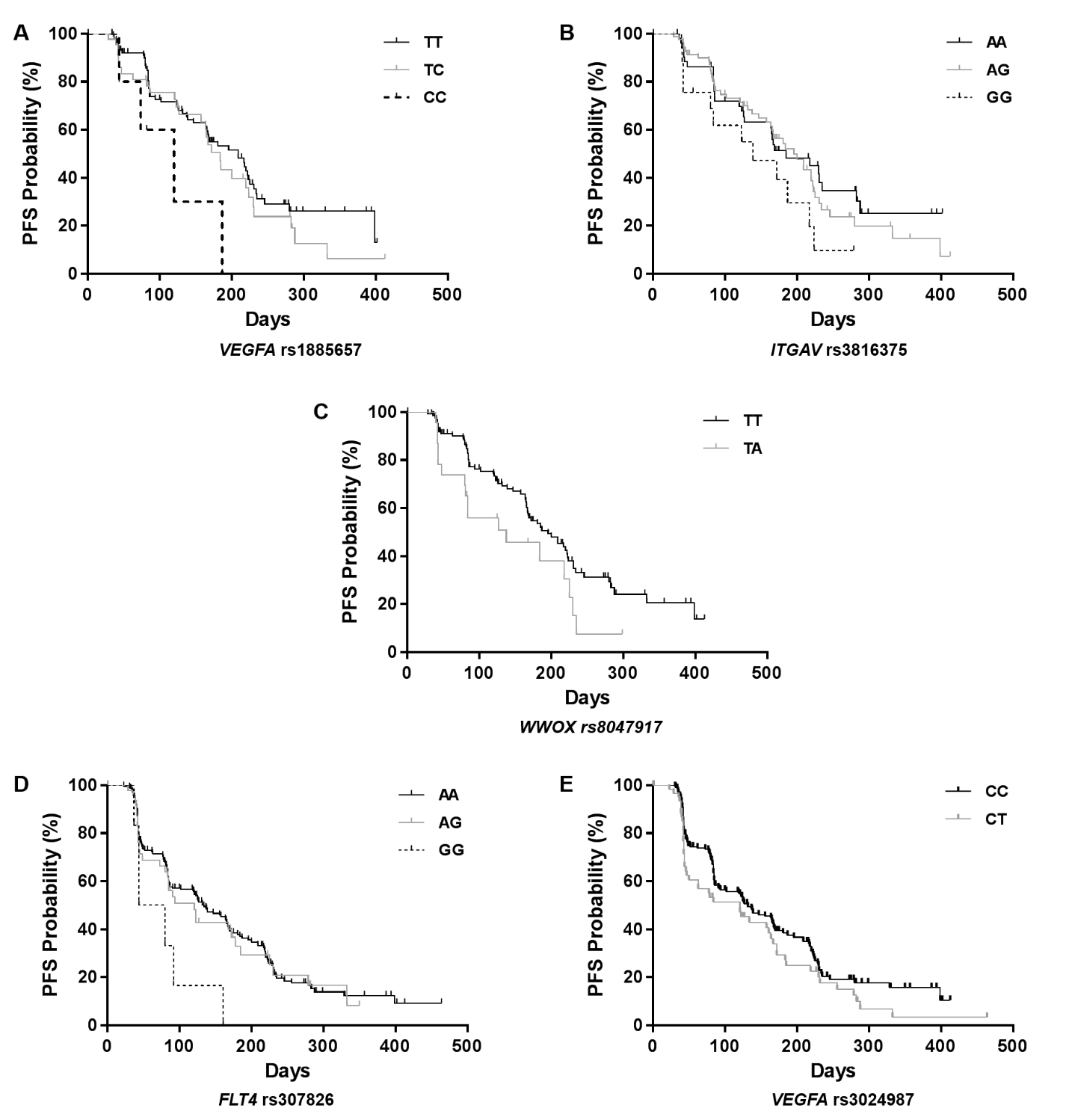 